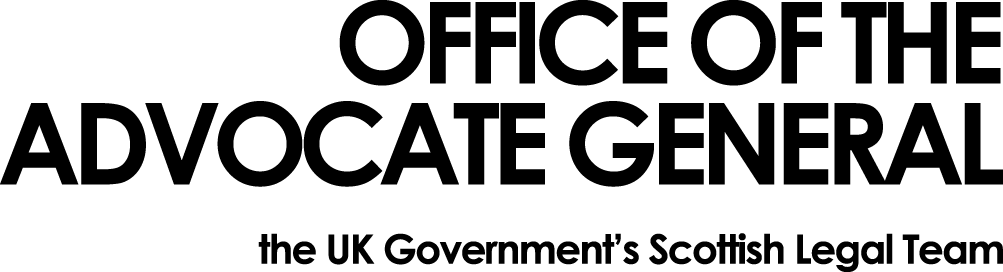 Dear REDACTEDFreedom of Information Act 200 request – Brexit ArrangementsThank you for your email of 25 August 2016 requesting the following information under the Freedom of Information Act 2000 (FOIA).  I am writing to request information on what central arrangements have been or are being established to coordinate work within your department arising from the United Kingdom’s vote to leave the European Union, including – but not limited to – assessing the impact on your department’s area of responsibilities, analysing the related implications and policy options, coordinating advice to ministers, and contributing to any cross-government work on Brexit. In particular, I would like to request the following information:(i)                  the total number of staff that have already been deployed – or are in the process of being recruited – to work on these activities, including in any central Brexit units; (ii)                when that exercise of deployment or recruitment began;(iii)               the grades (or equivalent) of the members of staff that have been deployed or that you are in the process of recruiting; (iv)              the size of the annual budget, including staff costs, set aside for any central Brexit units in your department coordinating work in these areas; and(v)                if available, a description of the function and objectives of those units.Finally, please provide any additional information which you feel would be material to understanding how your department is responding to the United Kingdom’s vote to leave the European Union. The Office of the Advocate General provides advice to the Advocate General for Scotland and to all UK Government departments on matters relating to Scots Law. The Office comprises 38 solicitors organised into two litigation divisions and one advisory and legislation division. No special arrangements are being established in OAG to coordinate work arising from the UK’s vote to leave the European Union. Any work that does arise and any associated costs are to be absorbed by existing teams within OAG in addition to their day to day responsibilities and from existing budgets.You may, if dissatisfied with the treatment of your request, ask the Office of the Advocate General to conduct an internal review of its decision.  The internal review will be conducted by someone other than the person who took the initial decision.  Requests for internal review should be addressed to the Information Officer, Office the Advocate General, Victoria Quay, Edinburgh, EH6 6QQ.If following the internal review you remain dissatisfied with the treatment of your request by OAG then you may take your complaint to the Information Commissioner, whose address is Wycliffe House, Water Lane, Wilmslow, Cheshire, SK9 5AF.  Details of the complaints procedure can be found here:http://www.ico.gov.uk/complaints/freedom_of_information.aspxYours sincerelyREDACTEDREDACTED Area G-GOAGVictoria Quay EH6 6QQDate 22.09.16